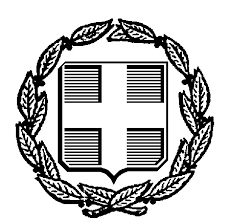 ΕΛΛΗΝΙΚΗ ΔΗΜΟΚΡΑΤΙΑ                                           ΕΙΡΗΝΟΔΙΚΕΙΟ ΝΕΑΣ ΙΩΝΙΑΣ                       Νέα Ιωνία 15.09.2022				Αρ. Πράξης       160  /2022                    Σύμφωνα με το άρθρο 4Κ του Ν 3869/2010, όπως το άρθρο αυτό προστέθηκε με το άρθρο 1 του Ν 4745/2020 (ΦΕΚ Α 214/6.11.2020) , αποσύρονται αυτοδίκαια , οι υποθέσεις οι οποίες έχουν προσδιοριστεί για συζήτηση ενώπιον του Ειρηνοδικείου Νέας Ιωνίας: στις  7/10/2022     , ήτοι σε δικάσιμο μεταγενέστερη της 15.6.2021: Αριθμός  Κατάθεσης Δικογράφου Αίτησης:525/2013, 447/2016στις  10/10/2022     , ήτοι σε δικάσιμο μεταγενέστερη της 15.6.2021:                      Αριθμός  Κατάθεσης Δικογράφου Αίτησης:-----------στις  14/10/2022     , ήτοι σε δικάσιμο μεταγενέστερη της 15.6.2021:   Αριθμός  Κατάθεσης Δικογράφου Αίτησης:522/2013, 149/2015, 783/2014 στις  17/10/2022     , ήτοι σε δικάσιμο μεταγενέστερη της 15.6.2021:   Αριθμός  Κατάθεσης Δικογράφου Αίτησης:--------------στις  21/10/2022     , ήτοι σε δικάσιμο μεταγενέστερη της 15.6.2021:   Αριθμός  Κατάθεσης Δικογράφου Αίτησης:785/2014, 529/2013στις  24/10/2022     , ήτοι σε δικάσιμο μεταγενέστερη της 15.6.2021:   Αριθμός  Κατάθεσης Δικογράφου Αίτησης:---------------στις  31/10/2022     , ήτοι σε δικάσιμο μεταγενέστερη της 15.6.2021:   Αριθμός  Κατάθεσης Δικογράφου Αίτησης:----------------                    Η Διευθύνουσα το Ειρηνοδικείο Νέας Ιωνίας                                                              		Αγγελική Μαλούκου                          	Ειρηνοδίκης Α΄